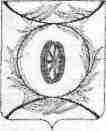 Челябинская областьСОБРАНИЕ ДЕПУТАТОВКАРТАЛИНСКОГОМУНИЦИПАЛЬНОГО РАЙОНАРЕШЕНИЕ от 22 февраля 2018 года  № 435-Н                                                            Об отчёте о работе Контрольно-счетной палаты Карталинского муниципального района за 2017 годЗаслушав и обсудив отчёт о работе Контрольно-счетной палаты Карталинского муниципального района за 2017 год, руководствуясь пунктом 2 статьи 20 Положения «О Контрольно-счетной палате Карталинского муниципального района», утвержденного решением Собрания депутатов Карталинского муниципального района от 27.10.2011 года № 258, Уставом Карталинского муниципального района,Собрание депутатов Карталинского муниципального района РЕШАЕТ:1. Утвердить отчет о работе Контрольно-счетной палаты Карталинского муниципального района за 2017 год (прилагается).2. Опубликовать отчет о работе Контрольно-счетной палаты Карталинского муниципального района за 2017 год в газете «Карталинская новь» и разместить на официальном сайте администрации Карталинского муниципального района в сети Интернет.Председатель Собрания депутатовКарталинского муниципального района                                        В.К. ДемедюкУтвержденрешением Собрания депутатовКарталинского муниципального районаот 22 февраля 2018 года  № 435-НОТЧЁТКонтрольно-счетной палаты Карталинского муниципального района за 2017 годКод строкиНаименование показателяЗначение показателяРаздел I. Сведения о проведенных контрольных мероприятияхРаздел I. Сведения о проведенных контрольных мероприятияхРаздел I. Сведения о проведенных контрольных мероприятиях1Количество проведенных контрольных мероприятий, включая совместные с Контрольно-счетной палатой Челябинской области, правоохранительными, а также иными органами финансового контроля (единиц)342Количество встречных проверок (единиц)93Количество контрольных мероприятий, по результатам которых выявлены финансовые нарушения (единиц)26Раздел II. Сведения о проведенных экспертно-аналитических мероприятияхРаздел II. Сведения о проведенных экспертно-аналитических мероприятияхРаздел II. Сведения о проведенных экспертно-аналитических мероприятиях4Количество проведенных экспертно-аналитических мероприятий (единиц), в том числе:244.1подготовка экспертных заключений на поступившие проекты законов, муниципальных программ и иных нормативных правовых актов Карталинского муниципального района244.2подготовка иных экспертно-аналитических материалов 0Раздел III. Сведения о выявленных нарушенияхРаздел III. Сведения о выявленных нарушенияхРаздел III. Сведения о выявленных нарушениях5Нецелевое использование средств (тыс. рублей), в том числе: 1,45.1 местных бюджетов0,75.2 бюджет поселений0,76Неэффективное использование средств (тыс. рублей), в том числе:3620,66.1местных бюджетов127,96.2бюджет поселений3492,77Нарушения законодательства о бухгалтерском учете и (или) требований по составлению бюджетной отчетности (тыс. рублей), в том числе:4039,77.1при использовании средств  местных бюджетов406,77.2при использовании средств бюджета поселений3633,08Нарушения в учете и управлении муниципальным имуществом (тыс. рублей), в том числе:6640,88.1муниципальное имущество района499,48.2муниципальное имущество поселения6141,49Нарушения законодательства Российской Федерации о контрактной системе в сфере закупок товаров, работ, услуг для обеспечения государственных и муниципальных нужд (тыс. рублей), в том числе:671,69.1при использовании средств  местных бюджетов09.2при использовании средств бюджета поселений671,610Несоблюдение установленных процедур и требований бюджетного законодательства Российской Федерации при исполнении бюджетов (тыс. рублей), в том числе:1474,610.1местных бюджетов44,110.2бюджет поселений1430,511Количество выявленных нарушений (единиц)171Раздел IV. Сведения об устранении нарушений, предотвращении бюджетных потерь Раздел IV. Сведения об устранении нарушений, предотвращении бюджетных потерь Раздел IV. Сведения об устранении нарушений, предотвращении бюджетных потерь 12Устранено финансовых нарушений (тыс. рублей),                                                   в том числе:   6445,612.1восстановлено средств  (тыс. рублей) 59,313Устранено нарушений (единиц)9714Предотвращено бюджетных потерь (тыс. рублей), в том числе:014.1пресечено нарушений 014.2устранено оснований 0Раздел V. Сведения о мерах, принятых по результатам контрольных и экспертно-аналитических  мероприятий по выявленным нарушениямРаздел V. Сведения о мерах, принятых по результатам контрольных и экспертно-аналитических  мероприятий по выявленным нарушениямРаздел V. Сведения о мерах, принятых по результатам контрольных и экспертно-аналитических  мероприятий по выявленным нарушениям15Рассмотрено материалов контрольных и экспертно-аналитических мероприятий на заседаниях комиссии Контрольно-счетной палаты Карталинского муниципального района (единиц)616Направлено предписаний (единиц)2 17Не выполнено предписаний, сроки, исполнения которых наступили в отчетном периоде (единиц)118Направлено представлений (единиц)1519Не выполнено представлений, сроки исполнения которых наступили в отчетном периоде (единиц)220Направлено  документов в органы Челябинской области по результатам контрольных и экспертно-аналитических мероприятий (единиц)021Направлено протоколов о совершении административных правонарушений на рассмотрение мировым судьям (единиц)422Передано материалов контрольных мероприятий в правоохранительные органы (единиц)323Реализовано органами государственной власти и органами местного самоуправления предложений по результатам контрольных и экспертно-аналитических мероприятий (единиц)124Возбуждено уголовных дел (единиц)225Привлечено к административной ответственности  (человек)226Привлечено к дисциплинарной ответственности (человек)1127Привлечено к материальной ответственности (человек) 0Раздел VI.  Освещение деятельности Контрольно-счетной палатыРаздел VI.  Освещение деятельности Контрольно-счетной палатыРаздел VI.  Освещение деятельности Контрольно-счетной палаты28Информация о деятельности Контрольно-счетной палаты Карталинского муниципального района в средствах массовой информации (количество материалов), в том числе:328.1на сайте Контрольно-счетной палаты Карталинского муниципального района228.2в печатных изданиях1